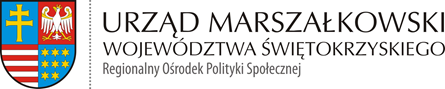 Załącznik Nr 1ROPS.I.9111.4.2017                                                                         		Kielce, dn. 25.07.2017 r.     FORMULARZ OFERTYMiejscowość, data                                                                                                     Podpis i pieczęć Oferenta                …………………….                                                                                                  ………………................	.                                                                                                                                                   ……………………………………  Data i podpis Dyrektora Departamentu………………………………………                                                                                                                                                                  Data i podpis Kierownik OddziałuKielce dnia 25.07.2017 r.Sporządzający: Paulina WoźniakPrzedmiot zamówienia:Zorganizowanie, przeprowadzenie  i obsługa   szkolenia  dotyczącego przeciwdziałania  przemocy w rodzinie skierowanego do Członków Gminnych Zespołów Interdyscyplinarnych:Termin szkolenia: …………………../ proszę podać datę; szkolenie zaplanowane 
na wrzesień/październik 2017 r./Zamawiający: Województwo Świętokrzyskie z siedzibą w Kielcach, Al. IX Wieków  Kielc 3, 25 – 516 KielceWykonawca:…………………………………………………………………………….Liczba uczestników szkolenia: 20 osób (20 uczestników szkolenia)Godziny szkolenia: rozpoczęcie pierwszego dnia o godz. 9 00                                  zakończenie szkolenia dnia trzeciego  godz.1430pierwszy dzień szkolenia: 9 00- 18 15      drugi dzień szkolenia: 8 00- 18 00       trzeci dzień szkolenia: 8 00- 14 30         /łącznie  25 h instruktorskich /Miejsce szkolenia……………………………………………………………………………………………………………./Należy podać dokładny adres obiektu, gdzie zrealizowane zostanie szkolenie na terenie miasta Kielce/Charakterystyka szkoleniaTrenerzy szkoleniaCenaZałączniki/należy wypisać/1.2.3.